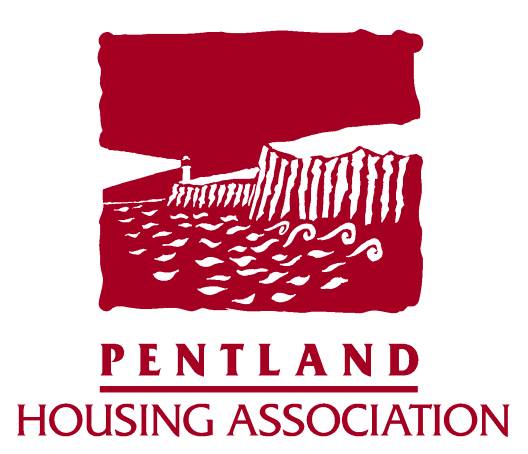 APPLICATION FORM NameAddress Account refMobile LandlineEmail  Employment status – please give details of ALL adults in the household.Details of your request for assistance:Evidence Provided:Please email completed forms to:  pha@pentlandhousing.org.uk